Внеклассное занятие«Творческая мастерская»Ларюшкина С.А. учитель начальных классовЦель: развивать творческие способности учащихся, эстетическую оценку, устную речь, воображение, умение работать в коллективе; вызвать у детей эмоциональный отклик на произведения художников, расширять кругозор; воспитывать любовь к искусству.Оборудование: мультимедиа, презентация, звукозаписи музыки, краски, кисти, шаблоны бабочек.Ход мероприятия(В классе звучит спокойная музыка, под неё дети входят в класс)-Дорогие ребята! Вы стоите на пороге творческой мастерской. Уже переступив порог, вы окажитесь в волшебном мире красоты и творчества.(Дети входят в класс и продолжают слушать музыку 2-3 минуты)-Послушайте, звучит такая замечательная музыка. Музыка вызывает у любого человека особые эмоции, чувства, образы.-Послушайте музыку и скажите, какой образ вызывает у вас эта музыка.-Что вы представили, слушая музыку? (Словесное рисование)-Вот видите, ребята, слушая эту удивительную музыку, каждый из вас представил что-то очень красивое. Красота всегда привлекала взоры людей.-Оглянитесь вокруг. Что вы видите? Людей, которых встречаете каждый день, вещи, которые окружают вас уже годами, город, который живёт своими обычными проблемами? Всё привычно и предсказуемо. Но это не так. Всё, что есть вокруг нас, - неповторимо, изменчиво и уникально. Заметить и передать красоту так, чтобы и остальные смогли увидеть и почувствовать её – это и есть самое главное в искусстве.-И мы с вами сегодня тоже прикоснёмся к прекрасному.Живёт повсюду красота,В любом цветке, в любой травинкеИ даже в маленькой росинке,Что дремлет в складочках листа.Живёт повсюду красотаСердца нам радуя и грея,И всех нас делает добрее,Она, наверно, неспроста.-Во все времена людям хотелось запечатлеть эту красоту. Трудно найти человека, которого красота окружающего мира оставит равнодушным. Она вдохновляет и композиторов, и поэтов, и художников.Лес, точно терем расписной,Лиловый, золотой, багряный,Веселой, пестрою стенойСтоит над светлою поляной.Березы желтою резьбойБлестят в лазури голубой,Как вышки, елочки темнеют,А между кленами синеютТо там, то здесь в листве сквознойПросветы в небо, что оконца.Лес пахнет дубом и сосной,За лето высох он от солнца,И Осень тихою вдовойВступает в пестрый терем свой.-Вот какие чудесные строки написал Иван Бунин о красоте осеннего леса в своём стихотворении «Листопад». 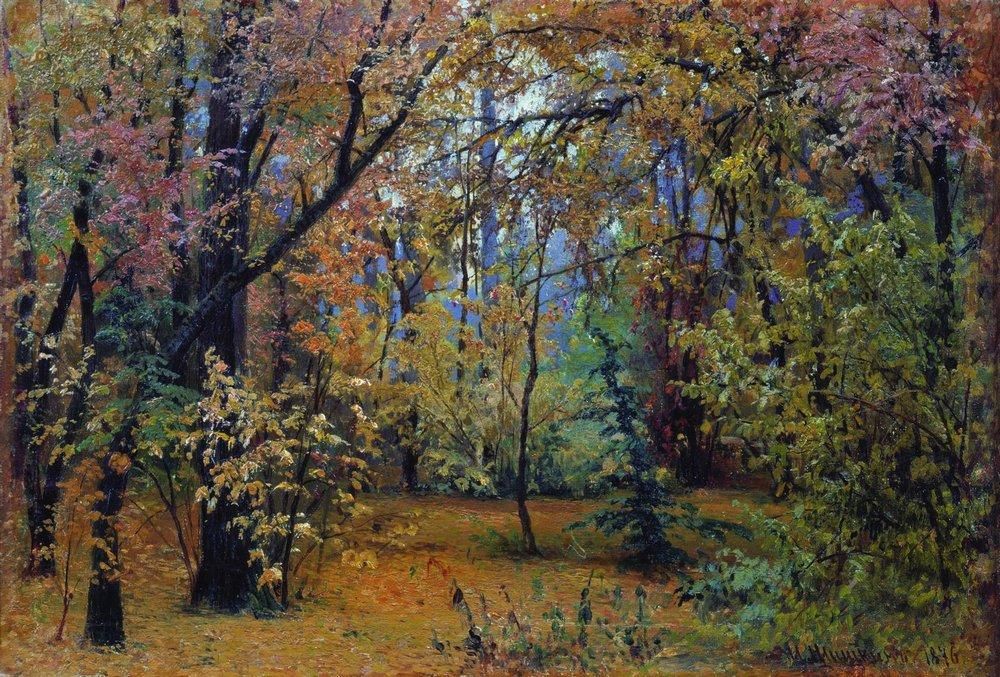 -А вот так выразил своё восхищение замечательный русский художник Иван Иванович Шишкин.-Я предлагаю вам посетить виртуальную картинную галерею и посмотреть, как русские художники в своих картинах отразили красоту окружающего нас мира.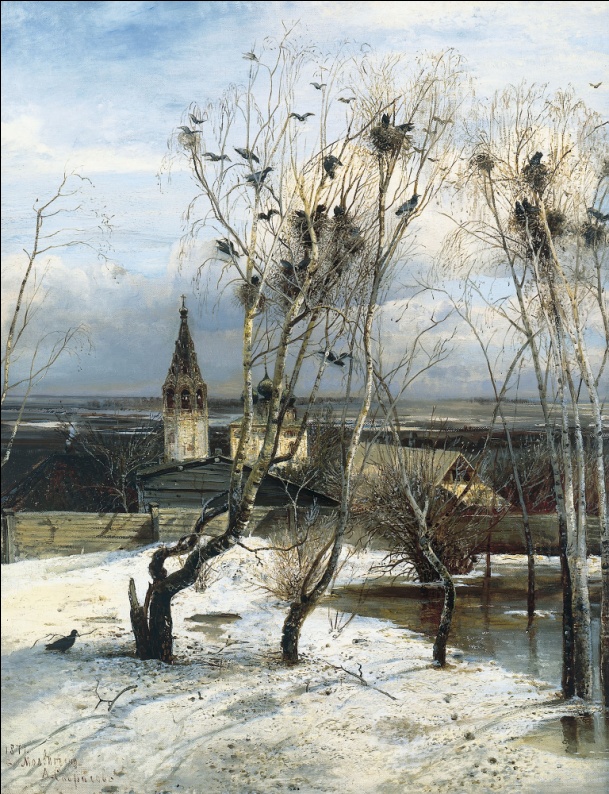 Перед вами работа русского художника Алексея Саврасова «Грачи прилетели». Сюжет этой картины очень прост. Ранняя весна, тает снег, прилетели грачи. В основе этой картины лежит пейзаж, увиденный Саврасовым. Переработав в своём творческом воображении многочисленные впечатления, художник создал в картине живой и трепетный образ русской природы. Есть сведения, что художник, поражённый ярким впечатлением весны, написал эту картину всего за один день.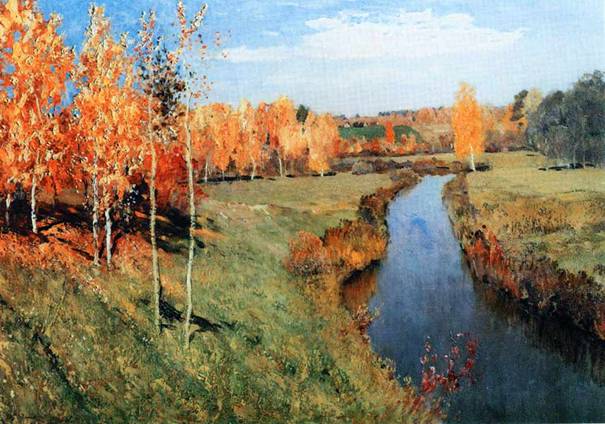 Перед вами картина Исаака Ильича Левитана «Золотая Осень». Она заключает в себе образ торжественной, радостной в своём спокойствии осени, она прославляет родную природу. Эту картину по праву можно было назвать «справочником русской осени», художник неоднократно изображал осень и в своих более ранних этюдах. Простым и привычным кажется левитановский осенний пейзаж. Но как он красив и выразителен.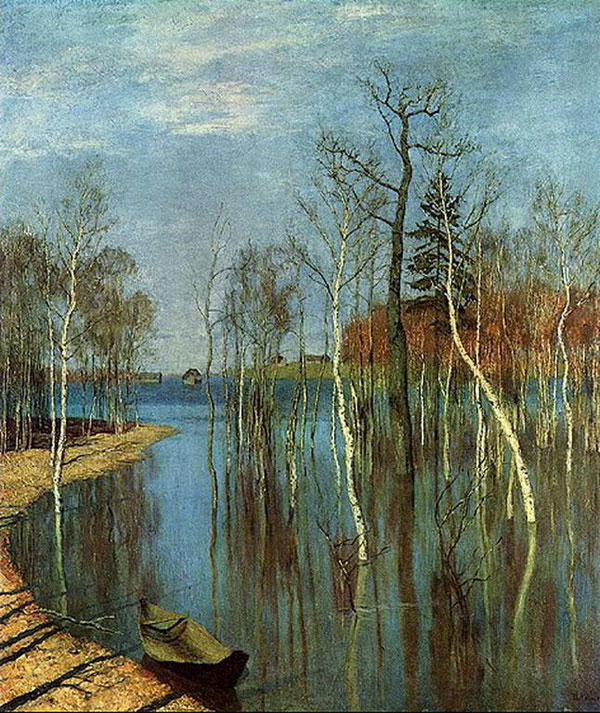 А вот ещё одна работа художника Исаака Ильича Левитана «Весна. Большая вода». В этой работе художник создал возвышенно-поэтический образ весны. Главное в картине воздух, нежная голубизна неба, отражённого в бескрайних водах весеннего разлива. Тоненькие берёзы тянутся к небу и отражаются в воде. Лодка, стоящая у берега, согретого и позолоченного лучами солнца, приносит в картину Левитана особую теплоту, делает её близкой и дорогой сердцу каждого.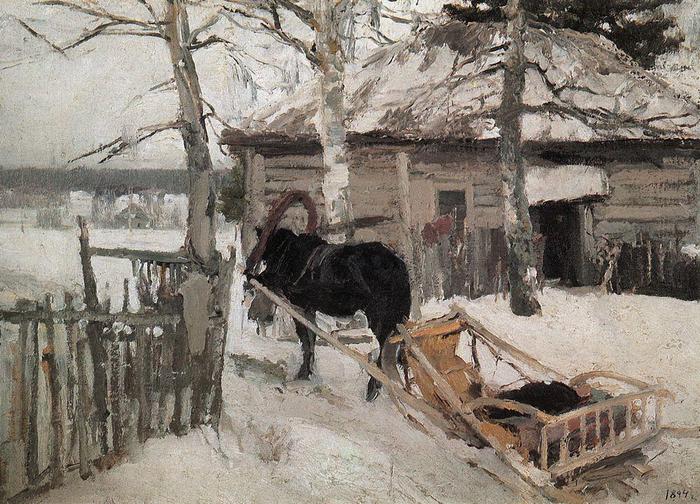 А сейчас перед вами работа другого русского художника – картина «Зимой» Константина Алексеевича Коровина. Что изобразил на ней художник? Это небольшой этюд простого сюжета: белое зимнее утро. Всё бело – небо, снег. Серый крестьянский домик. В жёлтенькие саночки запряжена тёмная лошадка. Перед домом – берёза, вдали – зимний лес. Всё. Но написано это с таким восторженным чувством влюблённости в это родное, что покоряет всех, кто любит русскую природу.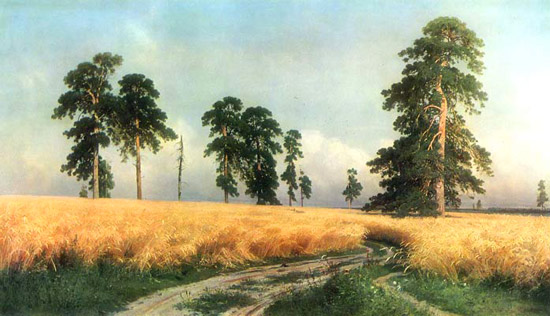 Следующая работа русского художника Ивана Ивановича Шишкина «Рожь». Произведения этого популярнейшего художника хорошо известны. Им написаны сотни картин, тысячи этюдов и рисунков. Благодаря своему отцу, страстному любителю природы, он ещё с детства открыл для себя её величие и красоту. Широкие, неоглядные дали открываются перед нами. В хлебах, стеной стоящих до горизонта, теряется дорога. А в прозрачную синеву неба торжественно поднялись могучие сосны. Все эти детали свидетельствуют о том, что художник по-настоящему глубоко знал и искренне любил родную природу.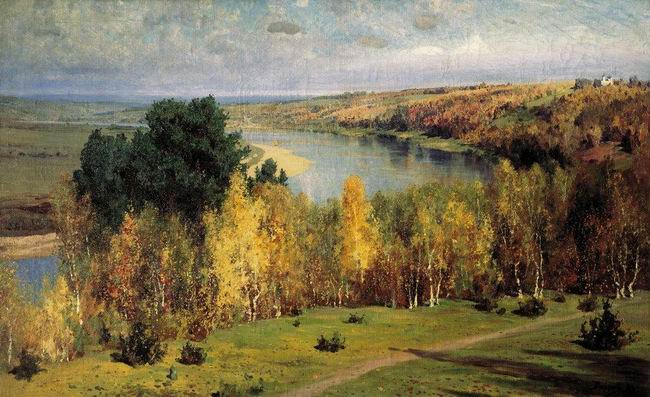 Посмотрите, как передал красоту осени другой замечательный русский художник Василий Дмитриевич Поленов в картине «Золотая осень». На картине мы видим излучину реки, высокий берег, поросший лесом, и дали, дали до самого горизонта. В пейзаже В.Д. Поленова мы как бы идём по тропинке над рекой. Его пейзаж написан с высокого берега реки. Внимательно и любовно всматривался художник в жизнь осенней природы. Цвет является главным помощником художника в передаче эмоций и чувств.-Посетив виртуальную картинную галерею, вы увидели картины, в которых художники передали не только красоту окружающего мира, но и своё настроение.-Сейчас мы с вами в нашей творческой мастерской на время превратимся в художников и при помощи красок постараемся передать свои эмоции и чувства. А поможет нам в этом такой приём – «волшебные краски». У каждого из вас на столе шаблон бабочки, которую мы должны с вами раскрасить. Но прежде вспомните, какую особенность имеют эти хрупкие существа? (имеют симметрию, то есть одно крыло является зеркальным отражением другого)-Посмотрите, на одно из крыльев яркими пятнами я наношу краску, а затем складываю крылья пополам и проглаживаю. (Учитель демонстрирует образец работы)* Бабочка - это символ любви, счастья и благополучия. Считается, что исполнится самое заветное желание, подержав бабочку в руке и отпустив ее на волю (к небесам).* У христиан бабочка иногда изображается сидящей на руке младенца Христа и символизирует возрождение и воскресение души.* В Японии считают, что увидеть бабочку у себя в доме – к счастью: бабочка символизирует все лучшее в жизни человека. Поэтому ритуальный «танец бабочек», выражающий радость жизни, традиционно открывает в этой стране торжественные шествия и праздники.* Эльфы - духи воздуха, пришедшие к нам из скандинавской мифологии, изображались в виде красивых маленьких человечков с крыльями бабочки.-Давайте украсим эту прекрасную полянку нашими бабочками.(Дети прикрепляют бабочек к панно на доске)-Посмотрите, какая замечательная, по-настоящему волшебной получилась полянка. Сегодня и вы, ребята, смогли выразить своё восхищение красотой окружающего мира красками.Живёт повсюду красота,Живёт не где-нибудь, а рядом,Всегда открыта нашим взглядам,Всегда доступна и чиста.-Наша творческая мастерская заканчивает свою работу. Спасибо ребята за ваше творчество: за таких ярких бабочек и замечательное настроение.